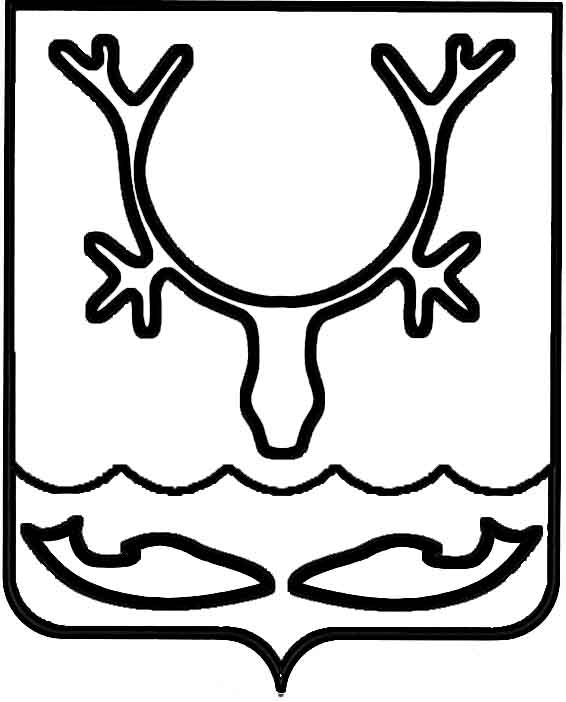 Администрация МО "Городской округ "Город Нарьян-Мар"ПОСТАНОВЛЕНИЕот “____” __________________ № ____________		г. Нарьян-МарОб утверждении территорий, закрепленных          за общеобразовательными организациями МО "Городской округ "Город Нарьян-Мар"В соответствии с Федеральным законом от 29.12.2012 № 273-ФЗ                 "Об образовании в Российской Федерации", постановлением Правительства РФ            от 13.03.2002 № 154 "О дополнительных мерах по усилению профилактики беспризорности и безнадзорности несовершеннолетних", письмом Министерства образования РФ от 21.03.2002 № 419/28-5 "О мерах по выявлению и учету детей      6-15 лет, не обучающихся в образовательных учреждениях", приказом Министерства образования РФ от 22.01.2014 № 32 "Об утверждении порядка приема граждан на обучение по образовательным программам начального общего, основного общего и среднего общего образования", в целях учета детей школьного возраста, подлежащих обучению, формирования банка данных органов местного самоуправления о семьях и несовершеннолетних, находящихся в социально опасном положении, а также несовершеннолетних, не посещающих                           по уважительным причинам образовательные организации, Администрация МО "Городской округ "Город Нарьян-Мар" П О С Т А Н О В Л Я Е Т:Утвердить территории, закрепленные за общеобразовательными организациями МО "Городской округ "Город Нарьян-Мар":2.	Признать утратившим силу постановление Администрации МО "Городской округ "Город Нарьян-Мар" от 27.02.2013 № 338 "Об утверждении территорий, закрепленных за общеобразовательными учреждениями МО "Городской округ "Город Нарьян-Мар".3.	Контроль за деятельностью общеобразовательных организаций             МО "Городской округ "Город Нарьян-Мар" по сбору данных о детях в возрасте         от 6 до 15 лет, подлежащих обучению, возложить на Управление образования, молодежной политики и спорта Администрации МО "Городской округ "Город Нарьян-Мар".4.	Настоящее постановление вступает в силу с момента его принятия             и подлежит официальному опубликованию и размещению на официальном сайте МО "Городской округ "Город Нарьян-Мар".0902.2015126Общеобразовательная организацияАдреса жилых домовАдреса жилых домов1.1.Муниципальное бюджетное общеобразовательное учреждение "Средняя общеобразовательная школа № 1 г. Нарьян-Мара", ул. Ленина, д. 23бв/ч 12403Все дома 1.1.Муниципальное бюджетное общеобразовательное учреждение "Средняя общеобразовательная школа № 1 г. Нарьян-Мара", ул. Ленина, д. 23бул. им. И.П.Выучейского1 – 201.1.Муниципальное бюджетное общеобразовательное учреждение "Средняя общеобразовательная школа № 1 г. Нарьян-Мара", ул. Ленина, д. 23бул. им. В.И.Ленина23а, 29, 29б, 31а, 33, 33б, 35, 35А, 35б, 37, 39, 41, 41а, 41б1.1.Муниципальное бюджетное общеобразовательное учреждение "Средняя общеобразовательная школа № 1 г. Нарьян-Мара", ул. Ленина, д. 23бул. Ненецкая31.1.Муниципальное бюджетное общеобразовательное учреждение "Средняя общеобразовательная школа № 1 г. Нарьян-Мара", ул. Ленина, д. 23бул. Октябрьская1 – 221.1.Муниципальное бюджетное общеобразовательное учреждение "Средняя общеобразовательная школа № 1 г. Нарьян-Мара", ул. Ленина, д. 23бул. Оленная5, 6Б, 7, 11, 131.1.Муниципальное бюджетное общеобразовательное учреждение "Средняя общеобразовательная школа № 1 г. Нарьян-Мара", ул. Ленина, д. 23бул. Первомайская1 – 15, 15А, 16, 17, 17а, 17б, 19, 19а, 19б1.1.Муниципальное бюджетное общеобразовательное учреждение "Средняя общеобразовательная школа № 1 г. Нарьян-Мара", ул. Ленина, д. 23бул. Пионерская24, 24а, 24б, 26, 26а, 28, 28а, 381.1.Муниципальное бюджетное общеобразовательное учреждение "Средняя общеобразовательная школа № 1 г. Нарьян-Мара", ул. Ленина, д. 23бул. Портоваявсе дома1.1.Муниципальное бюджетное общеобразовательное учреждение "Средняя общеобразовательная школа № 1 г. Нарьян-Мара", ул. Ленина, д. 23бул. Полярнаявсе дома1.1.Муниципальное бюджетное общеобразовательное учреждение "Средняя общеобразовательная школа № 1 г. Нарьян-Мара", ул. Ленина, д. 23бул. им. А.П.Пырерковсе дома1.1.Муниципальное бюджетное общеобразовательное учреждение "Средняя общеобразовательная школа № 1 г. Нарьян-Мара", ул. Ленина, д. 23бул. Смидовича1 – 101.1.Муниципальное бюджетное общеобразовательное учреждение "Средняя общеобразовательная школа № 1 г. Нарьян-Мара", ул. Ленина, д. 23бул. Хатанзейскоговсе дома1.1.Муниципальное бюджетное общеобразовательное учреждение "Средняя общеобразовательная школа № 1 г. Нарьян-Мара", ул. Ленина, д. 23бул. Южнаявсе дома1.1.Муниципальное бюджетное общеобразовательное учреждение "Средняя общеобразовательная школа № 1 г. Нарьян-Мара", ул. Ленина, д. 23бул. Явтысоговсе дома1.1.Муниципальное бюджетное общеобразовательное учреждение "Средняя общеобразовательная школа № 1 г. Нарьян-Мара", ул. Ленина, д. 23бпроезд Торговыйвсе дома1.2.Муниципальное бюджетное общеобразовательное учреждение "Средняя общеобразовательная школа № 2 г. Нарьян-Мара", ул. Заводская, д. 20пер. им. Антипинавсе дома1.2.Муниципальное бюджетное общеобразовательное учреждение "Средняя общеобразовательная школа № 2 г. Нарьян-Мара", ул. Заводская, д. 20пер. Банныйвсе дома1.2.Муниципальное бюджетное общеобразовательное учреждение "Средняя общеобразовательная школа № 2 г. Нарьян-Мара", ул. Заводская, д. 20ул. Березоваявсе дома1.2.Муниципальное бюджетное общеобразовательное учреждение "Средняя общеобразовательная школа № 2 г. Нарьян-Мара", ул. Заводская, д. 20пер. Биржевойвсе дома1.2.Муниципальное бюджетное общеобразовательное учреждение "Средняя общеобразовательная школа № 2 г. Нарьян-Мара", ул. Заводская, д. 20ул. Бондарнаявсе дома1.2.Муниципальное бюджетное общеобразовательное учреждение "Средняя общеобразовательная школа № 2 г. Нарьян-Мара", ул. Заводская, д. 20пер. Брусничныйвсе дома1.2.Муниципальное бюджетное общеобразовательное учреждение "Средняя общеобразовательная школа № 2 г. Нарьян-Мара", ул. Заводская, д. 20пер. им. Высоцкого В.С.все дома1.2.Муниципальное бюджетное общеобразовательное учреждение "Средняя общеобразовательная школа № 2 г. Нарьян-Мара", ул. Заводская, д. 20пер. Дорожныйвсе дома1.2.Муниципальное бюджетное общеобразовательное учреждение "Средняя общеобразовательная школа № 2 г. Нарьян-Мара", ул. Заводская, д. 20ул. Заводскаявсе дома1.2.Муниципальное бюджетное общеобразовательное учреждение "Средняя общеобразовательная школа № 2 г. Нарьян-Мара", ул. Заводская, д. 20пер. Заполярныйвсе дома1.2.Муниципальное бюджетное общеобразовательное учреждение "Средняя общеобразовательная школа № 2 г. Нарьян-Мара", ул. Заводская, д. 20пер. Ивовыйвсе дома1.2.Муниципальное бюджетное общеобразовательное учреждение "Средняя общеобразовательная школа № 2 г. Нарьян-Мара", ул. Заводская, д. 20ул. им. С.Н.Калмыковавсе дома1.2.Муниципальное бюджетное общеобразовательное учреждение "Средняя общеобразовательная школа № 2 г. Нарьян-Мара", ул. Заводская, д. 20ул. Комсомольскаявсе дома1.2.Муниципальное бюджетное общеобразовательное учреждение "Средняя общеобразовательная школа № 2 г. Нарьян-Мара", ул. Заводская, д. 20пер. М.Баевавсе дома1.2.Муниципальное бюджетное общеобразовательное учреждение "Средняя общеобразовательная школа № 2 г. Нарьян-Мара", ул. Заводская, д. 20ул. Миравсе дома1.2.Муниципальное бюджетное общеобразовательное учреждение "Средняя общеобразовательная школа № 2 г. Нарьян-Мара", ул. Заводская, д. 20ул. Мурманскаявсе дома1.2.Муниципальное бюджетное общеобразовательное учреждение "Средняя общеобразовательная школа № 2 г. Нарьян-Мара", ул. Заводская, д. 20пер. М.Ульсенавсе дома1.2.Муниципальное бюджетное общеобразовательное учреждение "Средняя общеобразовательная школа № 2 г. Нарьян-Мара", ул. Заводская, д. 20пер. Полевойвсе дома1.2.Муниципальное бюджетное общеобразовательное учреждение "Средняя общеобразовательная школа № 2 г. Нарьян-Мара", ул. Заводская, д. 20пер. Рождественскийвсе дома1.2.Муниципальное бюджетное общеобразовательное учреждение "Средняя общеобразовательная школа № 2 г. Нарьян-Мара", ул. Заводская, д. 20пер. Северныйвсе дома1.2.Муниципальное бюджетное общеобразовательное учреждение "Средняя общеобразовательная школа № 2 г. Нарьян-Мара", ул. Заводская, д. 20ул. Юбилейная1 – 871.2.Муниципальное бюджетное общеобразовательное учреждение "Средняя общеобразовательная школа № 2 г. Нарьян-Мара", ул. Заводская, д. 20проезд Лесопильщиковвсе дома1.2.Муниципальное бюджетное общеобразовательное учреждение "Средняя общеобразовательная школа № 2 г. Нарьян-Мара", ул. Заводская, д. 20ул. Народнаявсе дома1.3.Муниципальное бюджетное общеобразовательное учреждение "Средняя общеобразовательная школа № 3 г. Нарьян-Мара", ул. Ленина, д. 25ул. им. 60-летия СССРвсе дома1.3.Муниципальное бюджетное общеобразовательное учреждение "Средняя общеобразовательная школа № 3 г. Нарьян-Мара", ул. Ленина, д. 25ул. Краснаявсе дома1.3.Муниципальное бюджетное общеобразовательное учреждение "Средняя общеобразовательная школа № 3 г. Нарьян-Мара", ул. Ленина, д. 25ул. Ленина23, 24, 26, 27а, 27б, 27, 28, 30, 32, 32а, 38, 43 – 56б1.3.Муниципальное бюджетное общеобразовательное учреждение "Средняя общеобразовательная школа № 3 г. Нарьян-Мара", ул. Ленина, д. 25ул. Меньшиковавсе дома1.3.Муниципальное бюджетное общеобразовательное учреждение "Средняя общеобразовательная школа № 3 г. Нарьян-Мара", ул. Ленина, д. 25ул. Песчанаявсе дома1.3.Муниципальное бюджетное общеобразовательное учреждение "Средняя общеобразовательная школа № 3 г. Нарьян-Мара", ул. Ленина, д. 25ул. Пионерскаячетные №№ домов, за исключением указанных в п. 1.1. настоящего постановления1.3.Муниципальное бюджетное общеобразовательное учреждение "Средняя общеобразовательная школа № 3 г. Нарьян-Мара", ул. Ленина, д. 25ул. Пустозерскаявсе дома1.3.Муниципальное бюджетное общеобразовательное учреждение "Средняя общеобразовательная школа № 3 г. Нарьян-Мара", ул. Ленина, д. 25пер. Рыбацкийвсе дома1.3.Муниципальное бюджетное общеобразовательное учреждение "Средняя общеобразовательная школа № 3 г. Нарьян-Мара", ул. Ленина, д. 25ул. Рыбников№№ домов, за исключением указанных в п. 1.4. настоящего постановления1.3.Муниципальное бюджетное общеобразовательное учреждение "Средняя общеобразовательная школа № 3 г. Нарьян-Мара", ул. Ленина, д. 25ул. Студенческаявсе дома1.3.Муниципальное бюджетное общеобразовательное учреждение "Средняя общеобразовательная школа № 3 г. Нарьян-Мара", ул. Ленина, д. 25ул. Прибрежнаявсе дома1.3.Муниципальное бюджетное общеобразовательное учреждение "Средняя общеобразовательная школа № 3 г. Нарьян-Мара", ул. Ленина, д. 25ул. Авиаторов221.3.Муниципальное бюджетное общеобразовательное учреждение "Средняя общеобразовательная школа № 3 г. Нарьян-Мара", ул. Ленина, д. 25ул. Звезднаявсе дома1.4.Муниципальное бюджетное общеобразовательное учреждение "Средняя общеобразовательная школа № 4 г. Нарьян-Мара", проезд имени капитана Матросова, д. 1ул. Авиаторов№№ домов, за исключением указанных в 1.3. настоящего постановления1.4.Муниципальное бюджетное общеобразовательное учреждение "Средняя общеобразовательная школа № 4 г. Нарьян-Мара", проезд имени капитана Матросова, д. 1ул. Аэродромнаявсе дома1.4.Муниципальное бюджетное общеобразовательное учреждение "Средняя общеобразовательная школа № 4 г. Нарьян-Мара", проезд имени капитана Матросова, д. 1ул. им. И.П.Выучейского22, 25 – 40, 40а1.4.Муниципальное бюджетное общеобразовательное учреждение "Средняя общеобразовательная школа № 4 г. Нарьян-Мара", проезд имени капитана Матросова, д. 1пер. Леснойвсе дома1.4.Муниципальное бюджетное общеобразовательное учреждение "Средняя общеобразовательная школа № 4 г. Нарьян-Мара", проезд имени капитана Матросова, д. 1ул. им. В.И.Ленина1 – 221.4.Муниципальное бюджетное общеобразовательное учреждение "Средняя общеобразовательная школа № 4 г. Нарьян-Мара", проезд имени капитана Матросова, д. 1ул. им. В.В.Сущинскоговсе дома1.4.Муниципальное бюджетное общеобразовательное учреждение "Средняя общеобразовательная школа № 4 г. Нарьян-Мара", проезд имени капитана Матросова, д. 1ул. им.И.К.Швецовавсе дома1.4.Муниципальное бюджетное общеобразовательное учреждение "Средняя общеобразовательная школа № 4 г. Нарьян-Мара", проезд имени капитана Матросова, д. 1проезд имени капитана Матросовавсе дома1.4.Муниципальное бюджетное общеобразовательное учреждение "Средняя общеобразовательная школа № 4 г. Нарьян-Мара", проезд имени капитана Матросова, д. 1ул. Ненецкая№№ домов, за исключением указанных в п. 1.1. настоящего постановления1.4.Муниципальное бюджетное общеобразовательное учреждение "Средняя общеобразовательная школа № 4 г. Нарьян-Мара", проезд имени капитана Матросова, д. 1ул. Октябрьская23 – 371.4.Муниципальное бюджетное общеобразовательное учреждение "Средняя общеобразовательная школа № 4 г. Нарьян-Мара", проезд имени капитана Матросова, д. 1ул. Оленная№№ домов, за исключением указанных в п. 1.1. настоящего постановления1.4.Муниципальное бюджетное общеобразовательное учреждение "Средняя общеобразовательная школа № 4 г. Нарьян-Мара", проезд имени капитана Матросова, д. 1ул. Первомайская18, 20 – 361.4.Муниципальное бюджетное общеобразовательное учреждение "Средняя общеобразовательная школа № 4 г. Нарьян-Мара", проезд имени капитана Матросова, д. 1ул. Печорскаявсе дома1.4.Муниципальное бюджетное общеобразовательное учреждение "Средняя общеобразовательная школа № 4 г. Нарьян-Мара", проезд имени капитана Матросова, д. 1ул. Пионерскаянечетные №№ домов1.4.Муниципальное бюджетное общеобразовательное учреждение "Средняя общеобразовательная школа № 4 г. Нарьян-Мара", проезд имени капитана Матросова, д. 1ул. Победывсе дома1.4.Муниципальное бюджетное общеобразовательное учреждение "Средняя общеобразовательная школа № 4 г. Нарьян-Мара", проезд имени капитана Матросова, д. 1ул. Полярных летчиковвсе дома1.4.Муниципальное бюджетное общеобразовательное учреждение "Средняя общеобразовательная школа № 4 г. Нарьян-Мара", проезд имени капитана Матросова, д. 1ул. Радужнаявсе дома1.4.Муниципальное бюджетное общеобразовательное учреждение "Средняя общеобразовательная школа № 4 г. Нарьян-Мара", проезд имени капитана Матросова, д. 1ул. Российскаявсе дома1.4.Муниципальное бюджетное общеобразовательное учреждение "Средняя общеобразовательная школа № 4 г. Нарьян-Мара", проезд имени капитана Матросова, д. 1ул. Рыбников3а, 3б, 6а, 6б, 8б1.4.Муниципальное бюджетное общеобразовательное учреждение "Средняя общеобразовательная школа № 4 г. Нарьян-Мара", проезд имени капитана Матросова, д. 1ул. Рябиноваявсе дома1.4.Муниципальное бюджетное общеобразовательное учреждение "Средняя общеобразовательная школа № 4 г. Нарьян-Мара", проезд имени капитана Матросова, д. 1ул. им. Н.Е.Сапрыгинавсе дома1.4.Муниципальное бюджетное общеобразовательное учреждение "Средняя общеобразовательная школа № 4 г. Нарьян-Мара", проезд имени капитана Матросова, д. 1ул. Светлаявсе дома1.4.Муниципальное бюджетное общеобразовательное учреждение "Средняя общеобразовательная школа № 4 г. Нарьян-Мара", проезд имени капитана Матросова, д. 1ул. Смидовича№№ домов, за исключением указанных в п. 1.1. настоящего постановления1.4.Муниципальное бюджетное общеобразовательное учреждение "Средняя общеобразовательная школа № 4 г. Нарьян-Мара", проезд имени капитана Матросова, д. 1ул. им. Тыко Вылковсе дома1.4.Муниципальное бюджетное общеобразовательное учреждение "Средняя общеобразовательная школа № 4 г. Нарьян-Мара", проезд имени капитана Матросова, д. 1ул. профессора Г.А.Черновавсе дома1.5.Муниципальное бюджетное общеобразовательное учреждение "Средняя общеобразовательная школа № 5 г. Нарьян-Мара", ул. Строительная,    д. 13в/ч 28003все дома1.5.Муниципальное бюджетное общеобразовательное учреждение "Средняя общеобразовательная школа № 5 г. Нарьян-Мара", ул. Строительная,    д. 13ул. им. 60-летия Октябрявсе дома1.5.Муниципальное бюджетное общеобразовательное учреждение "Средняя общеобразовательная школа № 5 г. Нарьян-Мара", ул. Строительная,    д. 131-й переулоквсе дома1.5.Муниципальное бюджетное общеобразовательное учреждение "Средняя общеобразовательная школа № 5 г. Нарьян-Мара", ул. Строительная,    д. 132-й переулоквсе дома1.5.Муниципальное бюджетное общеобразовательное учреждение "Средняя общеобразовательная школа № 5 г. Нарьян-Мара", ул. Строительная,    д. 13пер. Весеннийвсе дома1.5.Муниципальное бюджетное общеобразовательное учреждение "Средняя общеобразовательная школа № 5 г. Нарьян-Мара", ул. Строительная,    д. 13ул. Зимняявсе дома1.5.Муниципальное бюджетное общеобразовательное учреждение "Средняя общеобразовательная школа № 5 г. Нарьян-Мара", ул. Строительная,    д. 13ул. Зеленаявсе дома1.5.Муниципальное бюджетное общеобразовательное учреждение "Средняя общеобразовательная школа № 5 г. Нарьян-Мара", ул. Строительная,    д. 13проезд Качгортскийвсе дома1.5.Муниципальное бюджетное общеобразовательное учреждение "Средняя общеобразовательная школа № 5 г. Нарьян-Мара", ул. Строительная,    д. 13пер. Малый Качгортвсе дома1.5.Муниципальное бюджетное общеобразовательное учреждение "Средняя общеобразовательная школа № 5 г. Нарьян-Мара", ул. Строительная,    д. 13ул. Морскаявсе дома1.5.Муниципальное бюджетное общеобразовательное учреждение "Средняя общеобразовательная школа № 5 г. Нарьян-Мара", ул. Строительная,    д. 13ул. Набережнаявсе дома1.5.Муниципальное бюджетное общеобразовательное учреждение "Средняя общеобразовательная школа № 5 г. Нарьян-Мара", ул. Строительная,    д. 13проезд Ноябрьскийвсе дома1.5.Муниципальное бюджетное общеобразовательное учреждение "Средняя общеобразовательная школа № 5 г. Нарьян-Мара", ул. Строительная,    д. 13пер. Ольховыйвсе дома1.5.Муниципальное бюджетное общеобразовательное учреждение "Средняя общеобразовательная школа № 5 г. Нарьян-Мара", ул. Строительная,    д. 13ул. Рабочаявсе дома1.5.Муниципальное бюджетное общеобразовательное учреждение "Средняя общеобразовательная школа № 5 г. Нарьян-Мара", ул. Строительная,    д. 13ул. Речнаявсе дома1.5.Муниципальное бюджетное общеобразовательное учреждение "Средняя общеобразовательная школа № 5 г. Нарьян-Мара", ул. Строительная,    д. 13пер. Сахалинскийвсе дома1.5.Муниципальное бюджетное общеобразовательное учреждение "Средняя общеобразовательная школа № 5 г. Нарьян-Мара", ул. Строительная,    д. 13ул. Строительнаявсе дома1.5.Муниципальное бюджетное общеобразовательное учреждение "Средняя общеобразовательная школа № 5 г. Нарьян-Мара", ул. Строительная,    д. 13ул. Совхознаявсе дома1.5.Муниципальное бюджетное общеобразовательное учреждение "Средняя общеобразовательная школа № 5 г. Нарьян-Мара", ул. Строительная,    д. 13ул. им. А.Ф.Титовавсе дома1.5.Муниципальное бюджетное общеобразовательное учреждение "Средняя общеобразовательная школа № 5 г. Нарьян-Мара", ул. Строительная,    д. 13пер. Снежныйвсе дома1.5.Муниципальное бюджетное общеобразовательное учреждение "Средняя общеобразовательная школа № 5 г. Нарьян-Мара", ул. Строительная,    д. 13ул. Школьнаявсе домаГлава МО "Городской округ "Город Нарьян-Мар" Т.В.Федорова